Guyana Shipping Act (1998): 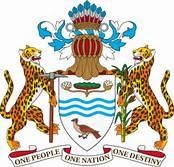 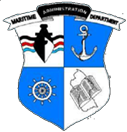 APPLICATION FOR PERMIT TO CRUDE LIFT1.  SHIP PARTICULARS2.  ENGINE PARTICULARS3.  OWNERS’/ BAREBOAT CHARTERER’S PARTICULARSForm 14.   DECLARANT’S PARTICULARSFinal declarationI declare that:		To the best of my knowledge the information provided by me in this application (and any attachments I have included with this application) is true and correct.		I consent to the Maritime Administration Department, as the National Maritime Regulator, making all reasonable enquiries in order to verify that the information provided by me in this application (and any attachments I have included with this application) is true and correct.		I understand and acknowledge that the Maritime Administration Department, as the National Maritime Regulator, may ask that I provide any information or document that the National Maritime Regulator reasonably considers necessary for consideration of this application.		I understand and acknowledge that the Maritime Administration Department, as the National Maritime Regulator, may ask another person to provide any information, document or agreement that the National Regulator reasonably considers necessary for consideration of this application.Signature                                                                         Name                                              Date (YYYY-MM-DD)LIST OF IMO CERTIFICATESLIST OF ADDITIONAL DOCUMENTSMaster/ Company’s Representative ___________________________________________________Name of Vessel/ Ship_______________________________________________________________GEOSPATIAL DATA INFORMATION                  Name of Vessel:                 Type of Operation:                Duration:	Earliest Start Date (DD/MM/YY)                                           Latest Finish Date (DD/MM/YY)                  Area of Operation (Block Name):                 Coordinates (To be provided in Geographical Format – D° Mʹ.mmm):          * A minimum of four coordinates must be supplied                State requirements of Buffer Zone:               Please insert or attach a site map.Form 2If ‘Yes’, complete ApprovalIf ‘No’, provide reasons belowApprovalFor the purpose of Marine Safety (Certificates of survey) the vessel/s mentioned below is approved. This approval issubject to the additional conditions mentioned below.Applicant’s name                                 Vessel’s name                                  MMSIRemarks (Taking account of the local condition, age, use and operation area of the vessel)Official of MARAD                                 Signature                                                       DateOfficial Number:Name of ship:Name of ship:Type of ship:IMO Number:Gross Tonnage:Net Tonnage:Date Keel Laid:MMSI Number:Gross Tonnage:Net Tonnage:Date Keel Laid:Length (m):Breadth (m): Depth (m):Name & address of shipyard where built:Name & address of shipyard where built:Hull Material:□ STEEL□ ALUMINUMOTHER .................................……………………………….Port of Registry:Country of Registration:Country of Registration:Classification Society:Number of Crew:P&I Club:P&I Club:Date of Delivery:Number of engines:Number of shafts: BHP in KW:Name & address of Maker:Type:□ DIESEL□ LPG□ HFOOTHER .................................……………………………….Year made:Make and Model of engine:Estimated speed of vessel:Full Name:Address:Nationality:Place of Incorporation:Date of Ownership:Number of shares in vessel:Nature of Interest:           □ Sole Ownership           □ Joint Owner Ship         □ Ownership SeveraltyNature of Interest:           □ Sole Ownership           □ Joint Owner Ship         □ Ownership SeveraltyNature of Interest:           □ Sole Ownership           □ Joint Owner Ship         □ Ownership SeveraltyFull Name:Address:Nationality:Status of Declarant:□ Director of owning corporation     □ Secretary of owning corporation      □ Appointed Individual/ AgentStatus of Declarant:□ Director of owning corporation     □ Secretary of owning corporation      □ Appointed Individual/ AgentStatus of Declarant:□ Director of owning corporation     □ Secretary of owning corporation      □ Appointed Individual/ AgentTITLE
DATE OF ISSUEDDATE OF EXPIRYISSUING AUTHORITY1. Certificate of Registry2. Class Certificate3. Cargo Ship Safety Certificate4. International Ship Security Certificate5. Cargo Ship Safety Construction Certificate6. Cargo Ship Safety Equipment Certificate7. Cargo Ship Safety Radio Certificate8. International Oil Pollution Prevention Certificate9. International Air Pollution Prevention Certificate10. International Energy Efficiency Certificate11. International Sewage Pollution Prevention Certificate12. International Load Line Certificate13. Document of Compliance (ISM)14. Safety Management Certificate15. Minimum Safe Manning Document16. International Tonnage Certificate (69)17. Int. Certificate of Hull Strength & Machinery18. Certificate Anti Fouling System Certificate (>400 GRT)19. Declaration of Anti Fouling System (>24m & <400GRT)20. Certificate of Financial Insurance or any other Financial Security in respect of Civil Liability for Oil or Pollution Damage21. Ballast Water Management Certificate22. Garbage Management Certificate23. Certificate of Financial Insurance or any other Financial Security in respect of Civil Liability for Bunker Oil Pollution DamageTITLEDATE OF ISSUEDDATE OF EXPIRYISSUING AUTHORITY1. Port State Report (Most Recent)2. Certificate of Inspection3. Crew List4. Continuous Synopsis Record5. Fuel Oil Changeover Procedure6. SOPEP7. Ship to Ship Transfer Operation Plan8. Ballast Water Management Plan9. Garbage Management PlanNo.Latitude (N)Longitude (W)Remarks1*2*3*4*5678OFFICIAL USE ONLYAction by National RegulatorHas the applicant signed the declaration?□Yes□NoDoes the vessel meet the requirements for the Permit?Does the vessel fall within the one of the “high risk” categories?Has the applicant attached a recommendation from an accredited marine surveyor?□Yes□Yes□Yes□No□No□NoHas the applicant declared that the vessel meets the applicable standard?Will the approval be granted?□Yes□No